Top of FormBottom of Form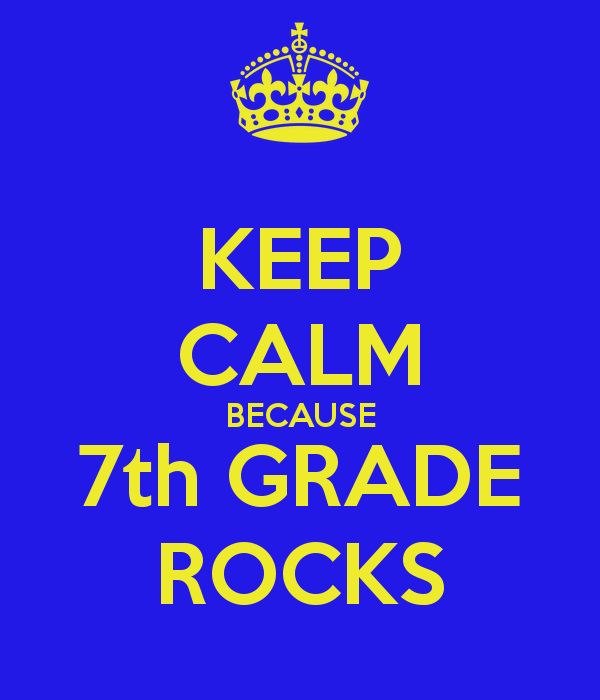  Happy New Year 7thGrade Parents!  Here are some pertinent updates...Middle School PE Announcement: All students registered for PE must purchase spirit wear shirts and shorts online. Any spirit wear shirts, past and current, are acceptable. Order here through your Membership Toolkit account: https://crpto.membershiptoolkit.com/**Sizes are limited and no new inventory orders will be placed this year. Questions? Email: spiritwear@crpto.comYearbooks:Yearbooks are $38. Cash or checks accepted or can be ordered online with a credit card. Visit https://touchbase.susd.org/ Art Masterpiece:We are still collecting caps of all sizes, colors and shapes. 65,000 caps are needed to complete the project for Art, Garden & Music Night. Thank you to all those who have been sending them in, please keep them coming! 7th Grade Updates: Mrs. Boepple-NJHS Advisor7th grade students who hope to be a member of the Copper Ridge chapter of the National Junior Honor Society as 8th graders will be invited to apply in April. Invitations to apply for acceptance will only be provided to students who meet the minimum academic eligibility (grade point average 3.83) during each of the grading periods of 7th grade. This GPA equates to either straight A’s (4.0) or all A’s with 1 B (3.83) during quarters 1, 2, 3, and mid-4th quarter.Mr. Chin-PEAthletics-Quarter 3 athletics begin this week. Girls’ basketball, flag football and cross-country. Sign up online through Register My Athlete: https://www.registermyathlete.com/Practice schedules are available in the front office.Upcoming Dates of ImportanceJanuary15-Early Release 1:15pm20-MLK HOLIDAY NO SCHOOLFeb 28th: Family Skate Night at Ice DenNEXT PTO MEETING WEDNESDAY February 26th 9am ROOM 608  Cari Hemmert- 7th Grade Representative
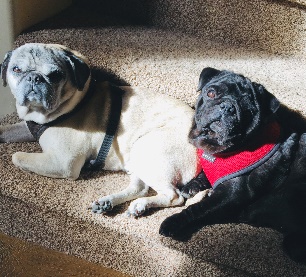 